ПЕРВОМАЙСЬКА РАЙОННА ДЕРЖАВНА АДМІНІСТРАЦІЯМИКОЛАЇВСЬКОЇ ОБЛАСТІР О З П О Р Я Д Ж Е Н Н ЯПро внесення змін дорозпорядження голови Первомайськоїрайдержадміністрації від 15.06.2018 № 184-р«Про затвердження Інструкції з документуванняуправлінської інформації в електронній форміта організації роботи з електроннимидокументами в діловодстві, електронногоміжвідомчого обміну уПервомайській районній державній адміністрації»	Відповідно до пункту 1 статті 2, статті 25 Закону України «Про місцеві державні адміністрації», з метою забезпечення виконання постанови Кабінету Міністрів України від 17 січня 2018 року №55 «Деякі питання документування управлінської діяльності», на виконання розпорядження голови облдержадміністрації від 31травня 2018 року №216-р «Про затвердження Інструкції з документування управлінської інформації в електронній формі та організації роботи з електронними документами в діловодстві, електронного міжвідомчого обміну у Миколаївській обласній державній адміністрації», у зв’язку з технічною помилкою:1. Викласти в новій редакції додатки 2, 3, 4 до пункту 79 Інструкції з документування управлінської інформації в електронній формі та організації роботи з електронними документами в діловодстві, електронного міжвідомчого обміну у Первомайській районній державній адміністрації, затвердженої розпорядженням голови Первомайської райдержадміністрації 2від 15.06.2018 № 184-р «Про затвердження Інструкції з документування управлінської інформації в електронній формі та організації роботи з електронними документами в діловодстві, електронного міжвідомчого обміну у Первомайській районній державній адміністрації» (додаються).2. Визнати такими, що втратили чинність додатки 2, 3, 4 до пункту 79 Інструкції з документування управлінської інформації в електронній формі та організації роботи з електронними документами в діловодстві, електронного міжвідомчого обміну у Первомайській районній державній адміністрації, затвердженої розпорядженням голови Первомайської райдержадміністрації від 15.06.2018 № 184-р «Про затвердження Інструкції з документування управлінської інформації в електронній формі та організації роботи з електронними документами в діловодстві, електронного міжвідомчого обміну у Первомайській районній державній адміністрації».3. Контроль за виконанням цього розпорядження покласти на керівника апарату Дзюбу С.А.Виконувач функцій і повноважень голови райдержадміністрації, перший заступник голови райдержадміністрації						 Олег ЮРЧЕНКО Додаток 2 до Інструкції з документування управлінської інформації в електронній формі та організації роботи з електронними документами в діловодстві, електронного міжвідомчого обміну у Первомайській районній державній адміністрації                                                                                           
                     (пункт 79) в редакції розпорядження голови райдержадміністрації від_______________№__________________Додаток 3 до Інструкції з документування управлінської інформації в електронній формі та організації роботи з електронними документами в діловодстві, електронного міжвідомчого обміну у Первомайській районній державній адміністрації                                                                                           
                     (пункт 79) в редакції розпорядження голови райдержадміністрації від_______________№_________________Додаток 4 до Інструкції з документування управлінської інформації в електронній формі та організації роботи з електронними документами в діловодстві, електронного міжвідомчого обміну у Первомайській районній державній адміністрації                                                                                           
                     (пункт 79) в редакції розпорядження голови райдержадміністрації від_______________№_______________Продовження додатка 4________________Продовження додатка 4____________  від 03.06.2021         Первомайськ№  125-р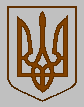 ПЕРВОМАЙСЬКА  РАЙОННА  ДЕРЖАВНА  АДМІНІСТРАЦІЯПЕРВОМАЙСЬКА  РАЙОННА  ДЕРЖАВНА  АДМІНІСТРАЦІЯМИКОЛАЇВСЬКОЇ  ОБЛАСТІМИКОЛАЇВСЬКОЇ  ОБЛАСТІвул. Чкалова, 12, м. Первомайськ, Миколаївська область,55200, тел./факс (05161) 7-51-21вул. Чкалова, 12, м. Первомайськ, Миколаївська область,55200, тел./факс (05161) 7-51-21Е-mail: pervomaysk@mk.gov.ua, сайт: http://pervomaysk.mk.gov.ua, код ЄДРПОУ 04056546Е-mail: pervomaysk@mk.gov.ua, сайт: http://pervomaysk.mk.gov.ua, код ЄДРПОУ 04056546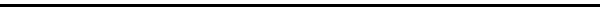 від ________ 20__ р. № ___________ на №_________ від _________ 20__ р. ПЕРВОМАЙСЬКА РАЙОННАPERVOMAYSK REGIONAL ДЕРЖАВНА АДМІНІСТРАЦІЯSTATE ADMINISTRATIONМИКОЛАЇВСЬКОЇ ОБЛАСТІMYKOLAIV REGIONвул. Чкалова, 12, м. Первомайськ, 55200,12, Chkalov  Str., Pervomaysk, 55200,тел./факс (05161) 7-51-21tel./fax: (05161)  7-51-21Е-mail: pervomaysk@mk.gov.ua, E-mail: pervomaysk@mk.gov.ua,сайт: http://pervomaysk.mk.gov.ua,WEB: pervomaysk.mk.gov.ua,код ЄДРПОУ 04056546state registration code 04056546№_________ від _________ 20__ р. ПЕРВОМАЙСЬКА РАЙОННА ДЕРЖАВНА АДМІНІСТРАЦІЯПЕРВОМАЙСЬКА РАЙОННА ДЕРЖАВНА АДМІНІСТРАЦІЯПЕРВОМАЙСЬКА РАЙОННА ДЕРЖАВНА АДМІНІСТРАЦІЯМИКОЛАЇВСЬКОЇ ОБЛАСТІМИКОЛАЇВСЬКОЇ ОБЛАСТІМИКОЛАЇВСЬКОЇ ОБЛАСТІР О З П О Р Я Д Ж Е Н Н ЯР О З П О Р Я Д Ж Е Н Н ЯР О З П О Р Я Д Ж Е Н Н Явід  ___________20___ р.Первомайськ№__________АПАРАТАПАРАТАПАРАТПЕРВОМАЙСЬКОЇ РАЙОННОЇ ДЕРЖАВНОЇ АДМІНІСТРАЦІЇПЕРВОМАЙСЬКОЇ РАЙОННОЇ ДЕРЖАВНОЇ АДМІНІСТРАЦІЇПЕРВОМАЙСЬКОЇ РАЙОННОЇ ДЕРЖАВНОЇ АДМІНІСТРАЦІЇМИКОЛАЇВСЬКОЇ ОБЛАСТІМИКОЛАЇВСЬКОЇ ОБЛАСТІМИКОЛАЇВСЬКОЇ ОБЛАСТІНАКАЗНАКАЗНАКАЗвід  ___________20___ р.Первомайськ№__________ГОЛОВАГОЛОВАГОЛОВАПЕРВОМАЙСЬКОЇ РАЙОННОЇ ДЕРЖАВНОЇ АДМІНІСТРАЦІЇПЕРВОМАЙСЬКОЇ РАЙОННОЇ ДЕРЖАВНОЇ АДМІНІСТРАЦІЇПЕРВОМАЙСЬКОЇ РАЙОННОЇ ДЕРЖАВНОЇ АДМІНІСТРАЦІЇМИКОЛАЇВСЬКОЇ ОБЛАСТІМИКОЛАЇВСЬКОЇ ОБЛАСТІМИКОЛАЇВСЬКОЇ ОБЛАСТІД О Р У Ч Е Н Н ЯД О Р У Ч Е Н Н ЯД О Р У Ч Е Н Н Явід  ___________20___ р.№__________